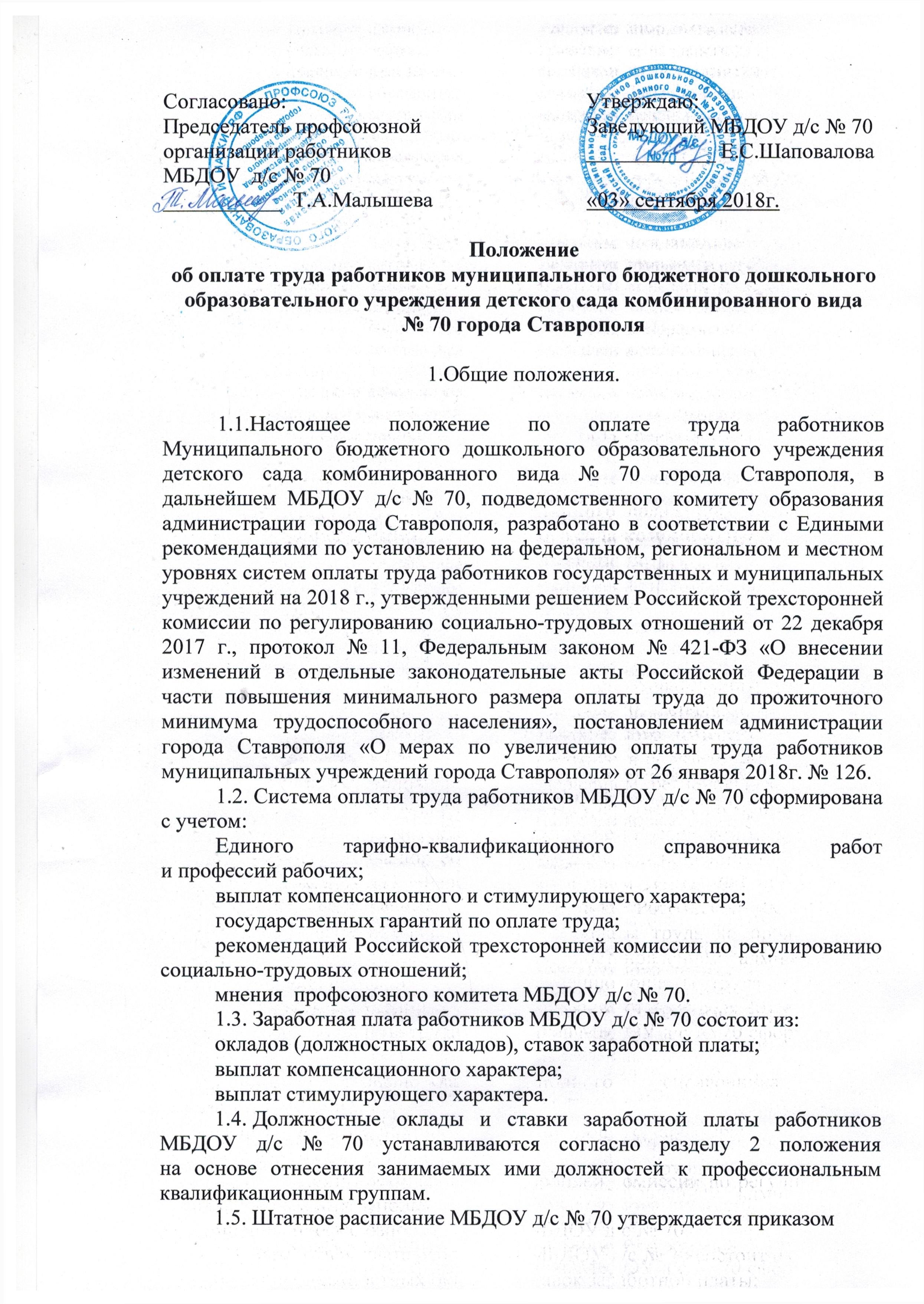  заведующего и включает в себя все должности работников МБДОУ д/с №70. Размеры должностных окладов (окладов), ставок заработной платы работников устанавливаются заведующим МБДОУ д/с №70 на основе требований к профессиональной подготовке и уровню квалификации, необходимых для осуществления соответствующей профессиональной деятельности, и в соответствии с положением об оплате труда работников МБДОУ д/с № 70, согласованным в установленном порядке с профсоюзным комитетом работников МБДОУ д/с № 70.1.6. Лица, не имеющие соответствующего профессионального образования или стажа работы, установленного критериями отнесения должностей к профессиональным квалификационным группам,                                    но обладающие достаточным практическим опытом и выполняющие качественно и в полном объеме возложенные на них должностные обязанности, по решению соответствующей аттестационной комиссии могут быть назначены на соответствующие должности также, как и лица, имеющие соответствующее профессиональное образование и стаж работы.1.7. Выплаты компенсационного характера устанавливаются работникам МБДОУ д/с № 70 согласно разделу 3 положения.1.8. Выплаты стимулирующего характера устанавливаются работникам МБДОУ д/с № 70 согласно разделу 4 положения.1.9. Порядок установления должностных окладов, ставок заработной платы работникам МБДОУ д/с № 70 приведен в разделе 6 положения.1.10. Система оплаты труда работников МБДОУ д/с № 70 устанавливается коллективным договором, локальными нормативными актами, которые разрабатываются применительно только к работникам МБДОУ д/с № 70, а также предусматривают по всем имеющимся в штате МБДОУ д/с № 70 должностям работников размеры ставок, окладов (должностных окладов) за исполнение трудовых (должностных) обязанностей за календарный месяц, либо за установленную норму труда (норму часов педагогической работы в неделю (в год) за ставку заработной платы) применительно к соответствующим профессиональным квалификационным группам и квалификационным уровням профессиональных квалификационных групп.1.11. Размеры окладов (должностных окладов), ставок заработной платы работников МБДОУ д/с № 70 устанавливаются с учетом обеспечения их занятости в зависимости от требований  к профессиональной подготовке и уровню квалификации, сложности выполняемых работ на основе профессиональных квалификационных групп профессий рабочих и должностей служащих и квалификационных уровней.1.12. Фонд оплаты труда формируется на календарный год исходя из размеров субсидий, предоставленных  МБДОУ д/с № 70 на возмещение нормативных затрат, связанных с оказанием  в соответствии с муниципальным заданием муниципальных услуг (выполнением работ) и средств, поступающих от приносящей доход деятельности.1.13. При наличии экономии средств по фонду оплаты труда МБДОУ д/с № 70 работникам может быть оказана материальная помощь. Основание для оказания и размеры материальной помощи определяются положением о материальной помощи сотрудникам МБДОУ д/с № 70.2. Размеры должностных окладов, ставок заработной платы работников МБДОУ д/с № 70 по профессиональным квалификационным группам должностей2.1. Должностной оклад  заместителя заведующего МБДОУ д/с № 70   устанавливается в зависимости от группы по оплате труда:2.2.Должностной оклад главного бухгалтера, заместителя заведующего по административно-хозяйственной части устанавливаются в зависимости от группы по оплате труда:2.3.Должностные оклады, ставки заработной платы по профессиональной квалификационной группе «Должности работников учебно-вспомогательного персонала первого уровня»:2.4.Должностные оклады, ставки заработной платы по профессиональной квалификационной группе «Должности педагогических работников» для дошкольных образовательных учреждений:2.5. Размеры должностных окладов работников образовательных учреждений устанавливаются на основе отнесения занимаемых ими должностей к профессиональным квалификационным группам (далее – ПКГ):2.6.Размеры должностных окладов рабочим МБДОУ д/с № 70 устанавливаются в зависимости от разрядов выполняемых работ:3. Выплаты компенсационного характера3.1. Выплаты компенсационного характера устанавливаются                                  к должностным окладам, ставкам заработной платы работников МБДОУ д/с № 70, предусмотренных положением.3.2. Выплаты компенсационного характера, размеры и условия                           их осуществления устанавливаются коллективным договором, локальными нормативными актами МБДОУ д/с № 70 с учетом настоящего положения.                                                                         3.3. Размеры и условия осуществления выплат компенсационного характера устанавливаются в трудовых договорах, заключенных с работниками МБДОУ д/с № 70.3.4. Выплаты работникам МБДОУ д/с № 70, занятым на работах с вредными и (или) опасными условиями труда.3.5. Выплаты работникам МБДОУ д/с № 70 за работу в условиях, отклоняющихся от нормальных.3.6. Работникам МБДОУ д/с № 70, выполняющим в МБДОУ д/с № 70 в пределах рабочего дня (смены) наряду со своей основной работой, обусловленной трудовым договором, дополнительную работу по другой должности (профессии) или исполняющим обязанности временно отсутствующего работника без освобождения от своей основной работы, производится выплата за исполнение обязанностей временно отсутствующего работника  или совмещение профессий (должностей).При выполнении работником МБДОУ д/с № 70 наряду со своей основной работой, обусловленной трудовым договором, дополнительного объема работ по одной и той же профессии или должности производится выплата за расширение зоны обслуживания или увеличение объема выполняемых работ.Выплаты компенсационного характера устанавливаются в процентном соотношении к должностному окладу, ставке заработной платы по основной работе или в абсолютных размерах.Размер должностного оклада, ставки заработной платы по вакантной должности (должности временно отсутствующего работника) используется для установления выплат как одному, так и нескольким лицам. Конкретные размеры выплат компенсационного характера определяются каждому работнику МБДОУ д/с № 70 дифференцированно в зависимости от квалификации данного работника, объема выполняемых работ, степени использования рабочего времени. Выплаты компенсационного характера могут быть уменьшены или полностью отменены при пересмотре                               в установленном порядке норм нагрузки, а также в установленных комиссиями МБДОУ д/с № 70  случаях ухудшения качества работы.Условия и порядок установления выплат за совмещение профессий (должностей), расширение зоны обслуживания, увеличение объема выполняемых работ или исполнение обязанностей временно отсутствующего работника фиксируются в трудовом договоре, соглашении и других локальных нормативных актах МБДОУ д/с № 70.4. Выплаты стимулирующего характера4.1. Выплаты стимулирующего характера устанавливаются                                 к должностным окладам, ставкам заработной платы работников МБДОУ д/с №70  в соответствии с коллективным договором, локальными нормативными актами, принимаемыми с учетом мнения профсоюзного комитета  МБДОУ д/с № 70  на основе качественных и количественных показателей.Размеры выплат стимулирующего характера устанавливаются МБДОУ д/с № 70  самостоятельно в пределах имеющихся средств,  по согласованию с профсоюзным комитетом работников МБДОУ д/с № 70  и закрепляются  в дополнительных соглашениях в соответствии с положением по оплате труда работников МБДОУ д/с № 70.Наименование, размер, периодичность и условия осуществления выплат стимулирующего характера, а также показатели и критерии оценки эффективности деятельности работника МБДОУ д/с № 70  предусматриваются в трудовом договоре (дополнительном соглашении к трудовому договору).4.2. В МБДОУ д/с № 70  устанавливаются следующие виды выплат стимулирующего характера:4.2.1. За интенсивность и высокие результаты работы:за интенсивность труда;за высокие результаты работы;за выполнение особо важных и ответственных работ.4.2.2. За качество выполняемых работ:за наличие ученой степени, почетного звания, ведомственного почетного звания (нагрудного знака);за образцовое выполнение муниципального задания;за наличие квалификационной категории.4.2.3. Премиальные выплаты по итогам работы:премия по итогам работы за месяц;премия по итогам работы за квартал;премия по итогам работы за год;единовременная премия в связи с особо значимыми событиями.4.3. Выплаты за интенсивность и высокие результаты труда:выплаты к заработной плате педагогических работников, отнесенных                    к категории молодых специалистов, – 20 процентов от основного должностного оклада за счет средств бюджета города Ставрополя;выплаты к заработной плате педагогических работников:воспитателям в размере  2000 (Две тысячи) рублей 00 копеек в месяц;прочим педагогическим работникам в размере 2000 (Две                        тысячи) рублей 00 копеек в месяц:музыкальным руководителям;учителям-логопедам;учителям-дефектологам;педагогам-психологам;социальным педагогам;выплаты к заработной плате обслуживающего персонала дошкольных образовательных учреждений в размере 500 (Пятьсот) рублей 00 копеек                 в месяц:помощникам воспитателей;работникам пищеблоков;кладовщикам;работникам прачечной;рабочим по уборке служебных помещений;При педагогической нагрузке меньше установленной нормы размер выплат за интенсивность и высокие результаты труда уменьшается пропорционально педагогической нагрузке.4.4. Выплаты за качество выполняемых работ осуществляются                            на основании перечня критериев и показателей качества.При этом критерии и показатели для стимулирования труда работников МБДОУ д/с № 70 определяются в зависимости от результатов и качества работы.Для принятия решения об установлении работникам МБДОУ д/с № 70   выплат стимулирующего характера, а также для оценки эффективности работы различных категорий работников в МБДОУ д/с № 70  создается соответствующая комиссия с участием профсоюзного комитета работников.За наличие ученой степени, почетного звания, ведомственного почетного звания (нагрудного знака) устанавливается выплата стимулирующего характера:награжденным ведомственным почетным званием (нагрудным знаком) – в размере 15 процентов установленного должностного оклада, ставки заработной платы по основной должности.При наличии у работника МБДОУ д/с № 70 двух и более почетных званий и (или) нагрудных знаков доплата производится по одному из оснований.За наличие квалификационной категории педагогическим работникам устанавливается выплата стимулирующего характера:за наличие второй квалификационной категории (до окончания срока                 ее действия) или педагогическим работникам, прошедшим аттестацию                        на подтверждение соответствия занимаемой должности, – в размере                            5 процентов установленного должностного оклада, ставки заработной платы с учетом фактического объема учебной нагрузки (педагогической работы);за наличие первой квалификационной категории – 15 процентов установленного должностного оклада, ставки заработной платы с учетом фактического объема учебной нагрузки (педагогической работы);за наличие высшей квалификационной категории – 20 процентов установленного должностного оклада, ставки заработной платы с учетом фактического объема учебной нагрузки (педагогической работы).4.5.За стаж непрерывной работы в МБДОУ д/с № 70:При стаже работы до 3 лет – 5% должностного окладаПри стаже работы с 3 до 5 лет – 10% должностного окладаПри стаже работы свыше 5 лет – 15% должностного оклада4.6. Премиальные выплаты по итогам работы.Условия, порядок, размер премиальных выплат устанавливаются                           в соответствии с положением о премировании МБДОУ д/с № 70.4.7. Размеры стимулирующих выплат устанавливаются в процентном отношении к должностным окладам (ставкам заработной платы).                           1)Внедрение интерактивных форм работы – 15%ВоспитательМузыкальный руководительУчитель-логопед2) Работа с официальным сайтом учреждения – 10%Учитель-логопед3) Инновационная и научно-методическая деятельность – 50%ВоспитательУчитель-логопед4) Организация работы аттестационной комиссии – 10%Учитель-логопед5)Выполнение обязанностей ответственного по гражданской обороне – 10%Заместитель заведующего по АХЧ6)Выполнение обязанностей ответственного по охране труда – 5%Заместитель заведующего по АХЧ7)Выполнение обязанностей ответственного по пожарной безопасности– 10%Заместитель заведующего по АХЧ8)Организация питания воспитанников – 50%Заместитель заведующего по АХЧ9)Разработка локальных актов учреждения   - 20%Главный бухгалтерВоспитательВедущий бухгалтер10)Заключение договоров согласно действующему законодательств-25- 30%Главный бухгалтерКладовщик11)Выполнение особо важных и ответственных работ - 20%Главный бухгалтер12)Выполнение муниципального задания – 20%Главный бухгалтер13)За содержание  кабинетов, помещений (пропорционально площади)5-35%Воспитатель (бассейн) 30%Учитель-логопед 25%14)Реализация мероприятий, обеспечивающих взаимодействие с родителями воспитанников – 10%Учитель-логопедВоспитатель15)Распространение педагогического опыта, работа с молодыми специалистами – 10%Учитель-логопедВоспитатель16)Работа на образовательном форуме – 10%Учитель-логопед17)Реализация дополнительных проектов – 10%Заместитель заведующего по АХЧУчитель-логопедВоспитатель18)Ведение документации (пропорционально нагрузке) -5-20%Шеф-повар  20%Повар 5%Кладовщик   20%19)Оформительская работа – 25%Воспитатель20)Поддержание скульптурных форм в надлежащем состоянии – 10%Воспитатель21)Создание базы предметов народного творчества – 10%Воспитатель22)Исполнение обязанностей методиста – 50%Воспитатель23)Разработка ландшафтного дизайна территории – 50%Воспитатель24)Выполнение обязанностей председателя профсоюзной организации – 20%Воспитатель25)Увеличение объема работы в связи с увеличением контингента детей-30%Ведущий бухгалтерШеф-поварПоварПодсобный рабочий кухниРабочий по стирке белья26)Работа в программе АВЕРС КОНТИНГЕНТ – 50%Учитель-логопед27)Выполнение обязанностей уполномоченного по охране труда – 5%Воспитатель28)Выполнение обязанностей контрактного управляющего – 100%Ведущий экономист29)Размещение информации на официальных сайтах (zakupki.gov.ru, bus.gov.ru) 20%Ведущий бухгалтер30)Тяжелый немеханизированный труд – 40%Шеф-поварПоварКладовщикПодсобный рабочий кухниРабочий по стирке белья31)Прием продуктов в ранние часы – 30%Подсобный рабочий кухни32)Надлежащее санитарное состояние складских помещений и оборудования – 60%Кладовщик           4.8. Выплаты стимулирующего характера производятся ежемесячно.                  Максимальный размер выплаты стимулирующего характера не ограничен.Фонд стимулирующих выплат за выполнение показателей качества образовательных услуг педагогическим работникам МБДОУ д/с № 70  планируется отдельно. Расчет стоимости одного балла осуществляется отдельно для педагогических работников и для остальных категорий работников МБДОУ д/с № 70.  4.9. Выплаты за качество работ осуществляются на основании критериев и показателей качества и отработанного времени каждого работника  МБДОУ д/с № 70 и утверждаются на ежемесячном заседании рабочей комиссии.            Каждый работник заполняет в оценочном листе столбец «самооценка». Оценочный лист сдается руководителю подразделения для подтверждения баллов. Основанием исполнения критериев (источник информации) является аналитическая справка и подтверждающие документы (дипломы, грамоты, статьи, журналы исполнения,  печатные издания, разработанные материалы и др. подтверждающие документы). Возникшие разногласия обсуждаются на заседании рабочей комиссии и отражаются в протоколе.        Результаты оценки оформляются оценочным листом по каждому работнику и утверждаются общим протоколом.         Работникам, проработавшим неполный рабочий месяц, размер выплат определяется пропорционально отработанным дням. Перечень показателей эффективности деятельностиработников МБДОУ д/с № 70.5.Нормы рабочего времени.         5.1.Нормы часов педагогической работы за должностной оклад либо продолжительность рабочего времени определяются согласно нормам, утвержденным действующим законодательством.Продолжительность рабочего времени (норма часов педагогической работы) за должностной оклад для педагогических работников образовательных учреждений устанавливается исходя из сокращенной продолжительности рабочего времени не более 36 часов в неделю, которая включает воспитательную, а также другую педагогическую работу, предусмотренную должностными обязанностями и режимом рабочего времени, утвержденными в установленном порядке.5.2.Должностные оклады педагогических работников выплачиваются за установленную им норму часов педагогической работы:за 20 часов педагогической работы в неделю – учителям-логопедам, учителю-дефектологу;за 24 часа педагогической работы в неделю – музыкальным руководителям; за 25 часов педагогической работы в неделю – воспитателям  коррекционных групп; за 36 часов педагогической работы в неделю:воспитателям других групп дошкольного учреждения.- воспитателям - педагогу-психологу, социальному педагогу.5.3.Продолжительность рабочего времени других работников, не перечисленных в пункте 5.2 составляет 40 часов в неделю.6. Порядок исчисления заработной платы педагогических работников.6.1. Почасовая оплата труда педагогических работников образовательных учреждений применяется при оплате:за часы, выполненные в порядке замещения отсутствующих по болезни или другим причинам воспитателей и других педагогических работников, продолжавшегося не свыше 2-х месяцев.Размер оплаты за 1 час указанной педагогической работы определяется путем деления должностного оклада педагогического работника за установленную норму часов педагогической работы в неделю на среднемесячное количество рабочих часов, установленных по занимаемой должности.Среднемесячное количество рабочих часов определяется путем умножения нормы часов педагогической работы в неделю, установленной за должностной оклад педагогического работника, на количество рабочих дней в году по пятидневной рабочей неделе и деления полученного результата на 5 (количество рабочих дней в неделе), а затем на 12 (количество месяцев в году). Оплата труда за замещение отсутствующего воспитателя, если оно осуществлялось свыше 2-х месяцев, производится со дня начала замещения за все часы фактической  работы на общих основаниях путем внесения в тарификацию. При необходимости в настоящее Положение могут быть внесены дополнения и изменения.№ п/пНаименование должностиМинимальный должностной оклад, рублейМинимальный должностной оклад, рублейМинимальный должностной оклад, рублейМинимальный должностной оклад, рублей№ п/пНаименование должностиГруппа по оплате труда руководителейГруппа по оплате труда руководителейГруппа по оплате труда руководителейГруппа по оплате труда руководителей№ п/пНаименование должностиIIIIIIIV1.Заместитель заведующего 16892№ п/пНаименование должностиМинимальный должностной оклад, рублейМинимальный должностной оклад, рублейМинимальный должностной оклад, рублейМинимальный должностной оклад, рублей№ п/пНаименование должностиГруппа по оплате труда руководителейГруппа по оплате труда руководителейГруппа по оплате труда руководителейГруппа по оплате труда руководителей№ п/пНаименование должностиIIIIIIIV1.Главный бухгалтер 167882.Заместитель заведующего по административно - хозяйственной части16788№п/пКвалификационный уровеньДолжности служащих, отнесенные к квалификационным уровнямМинимальный должностной оклад, рублей1.Первый квалификационный уровень1.Первый квалификационный уровеньпомощник воспитателя6000№п/пКвалификационный уровеньДолжности педагогических работников, отнесенные                   к квалификационным уровнямМинимальная ставка заработной платы, рублей1.Первый квалификационный уровеньмузыкальный руководитель 85902.Второй квалификационный уровеньсоциальный педагог 90103.Третийквалификационный уровеньвоспитатель; педагог-психолог99004.Четвертый квалификационный уровеньучитель-дефектолог;учитель-логопед10960№ п/пНаименование должностей, входящих в профессиональные квалификационные группы                                   и квалификационные уровниНаименование должностей, входящих в профессиональные квалификационные группы                                   и квалификационные уровниМинимальный должностной оклад, рублейПрофессиональная квалификационная группа «Общеотраслевые должности служащих третьего уровня»Профессиональная квалификационная группа «Общеотраслевые должности служащих третьего уровня»Профессиональная квалификационная группа «Общеотраслевые должности служащих третьего уровня»Профессиональная квалификационная группа «Общеотраслевые должности служащих третьего уровня»1.Четвертый квалификационный уровеньведущий (экономист, бухгалтер)69002 разряд работ в соответствии с Единым тарифно-квалификационным справочником работ и профессий рабочих (дворник, кладовщик, подсобный рабочий кухни, рабочий по стирке белья, садовник, уборщик)39175 разряд работ в соответствии с Единым тарифно-квалификационным справочником работ и профессий рабочих (повар, плотник, сантехник, электрик)5223Наименование должностейРазмер повышения в процентах к должностному окладу (ставке заработной платы)Шеф-поварПоварКухонная рабочаяКладовщикМашинист по стирке белья  Уборщик служебных помещен.Помощник воспитателя      Главный бухгалтерБухгалтер                                                    4%4%4%4%4%4%4%4%4%№п/пНаименование работРазмер выплаты в процентах                  к должностному окладу 1.За работу в специальных (коррекционных) группах для воспитанников с отклонениями в развитии (в том числе с задержкой психического развития)Заведующий                                                           Заместитель заведующего по УВР                                                              Воспитатели компенсирующих группВоспитательПедагог-психолог Социальный педагогУчитель-дефектолог                                                                        Учитель-логопед                                                                           Музыкальный  руководитель                                                                        Социальный педагог                                                                     Помощник воспитателя    20%12%20%5%5%5%20%20%10%5%15%2.Помощникам воспитателей за непосредственное осуществление воспитательных функций в процессе проведения с детьми занятий, оздоровительных мероприятий, приобщения детей к труду20%Наименование стимулирующей выплаты%внедрение интерактивных форм работы15работа с официальным сайтом учреждения10инновационная и научно-методическая деятельность50организация работы аттестационной комиссии10выполнение обязанностей ответственного по гражданской обороне10выполнение обязанностей ответственного по охране труда5выполнение обязанностей ответственного по пожарной безопасности10организация питания воспитанников50разработка локальных актов учреждения  20заключение договоров согласно действующему законодательству25-30выполнение особо важных и ответственных работ20выполнение муниципального задания20за содержание  кабинетов, помещений (пропорционально площади)5-35реализация мероприятий, обеспечивающих взаимодействие с родителями воспитанников10распространение педагогического опыта, работа с молодыми специалистами10работа на образовательном форуме10реализация дополнительных проектов10ведение документации  (пропорционально нагрузке)5-20оформительская работа 25поддержание скульптурных форм в надлежащем состоянии10создание базы предметов народного творчества10исполнение обязанностей методиста50разработка ландшафтного дизайна территории50выполнение обязанностей председателя профсоюзной организации20увеличение объема работы в связи с увеличением контингента детей30работа в программе АВЕРС КОНТИНГЕНТ50выполнение обязанностей уполномоченного по охране труда5выполнение обязанностей контрактного управляющего100размещение информации на официальных сайтах (zakupki.gov.ru, bus.gov.ru)20тяжелый немеханизированный труд40прием продуктов в ранние часы30надлежащее санитарное состояние складских помещений и оборудования60ДолжностьКритерииПоказатели оценки эффективностиИсточник информацииЗаместитель руководителя по УВРСоздание условий для сохранения здоровья, безопасности жизнедеятельности1.Отсутствие случаев травматизма в дошкольном учреждении.1,0Наличие актов случаев травматизмаФункционирование системы государственного общественного управления2.Взаимодействие с общественными организациями с целью реализации программ ДОУ1,0План взаимодействияСоответствие деятельности ДОУ требованиям законодательства4.Поддержание благоприятного психологического климата в коллективе.5.Отсутствие обоснованных жалоб.1,01,0Конспекты ЖурналТрудовая дисциплина6.Исполнение обязанностей дежурного администратора.1,0Журнал дежурствМаксимально возможное количество баллов по всем критериям:Максимально возможное количество баллов по всем критериям:Максимально возможное количество баллов по всем критериям:5,0Заместитель руководителя по АХЧЭффективность и оперативное управление1.Оперативное предупреждение и устранение аварийных ситуаций.2.Отсутствие жалоб и предписаний контрольных органов и служб.3.Исполнение обязанностей дежурного администратора.4.Участие в мероприятиях, организованных администрацией учреждения.5. Взаимодействие с организациями с целью усовершенствования материально-технической базы ДОУ 1,01,01,01,01,0ЖурналЖурналЖурнал дежурствЗаместитель руководителя по АХЧЭффективность и оперативное управление1.Оперативное предупреждение и устранение аварийных ситуаций.2.Отсутствие жалоб и предписаний контрольных органов и служб.3.Исполнение обязанностей дежурного администратора.4.Участие в мероприятиях, организованных администрацией учреждения.5. Взаимодействие с организациями с целью усовершенствования материально-технической базы ДОУ 1,01,01,01,01,0Аналитическая справкаПлан взаимодействияЗаместитель руководителя по АХЧЭффективность и оперативное управление1.Оперативное предупреждение и устранение аварийных ситуаций.2.Отсутствие жалоб и предписаний контрольных органов и служб.3.Исполнение обязанностей дежурного администратора.4.Участие в мероприятиях, организованных администрацией учреждения.5. Взаимодействие с организациями с целью усовершенствования материально-технической базы ДОУ 1,01,01,01,01,0Максимально возможное количество баллов по всем критериям:Максимально возможное количество баллов по всем критериям:Максимально возможное количество баллов по всем критериям:5,0ВоспитательМетодическая, инновационная, общественная деятельность1.Участие в мероприятиях городского и краевого уровня, мероприятиях, организованных администрацией и профсоюзным комитетом. 2.Наличие, ведение индивидуальной веб-страницы, интернет-страницы.3.Участие воспитанников в конкурсах городского, краевого, федерального уровня.1,01,01,0Аналитическая справкаСкриншотДиплом, грамотаОрганизация работы с родителями4.Удовлетворенность родителей процессом и результатом воспитательно-образовательной деятельности (анкетирование).1,0АнкетыМаксимально возможное количество баллов по всем критериям:Максимально возможное количество баллов по всем критериям:Максимально возможное количество баллов по всем критериям:4,0Помощник воспитателяВысокая организация обеспечениясанитарного состояния помещений1.Участие в санитарных пятницах.2.Участие в утренниках, вечерах развлечений, оформление помещений ДОУ к праздникам.3.Активное участие в мероприятиях, организованных администрацией и профсоюзной организацией.1,01,01,0ЖурналЖурналЖурналМаксимально возможное количество баллов по всем критериям:Максимально возможное количество баллов по всем критериям:Максимально возможное количество баллов по всем критериям:3,0Музыкальный руководительОбобщение и распространение передового педагогического опыта1.Участие в мероприятиях городского, краевого, федерального уровня, семинарах, вебинарах, круглых столах.2.Наличие, ведение индивидуальной веб-страницы, интернет-страницы.1,01,0Диплом, грамота, скриншотСкриншотИспользование современных обра зовательных техно логий и методик по развитию воспитанников3.Участие воспитанников в конкурсах, праздниках и пр. мероприятиях муниципальных, региональных, всероссийских, международных.1,0Диплом, грамотаОрганизация работы с родителями4.Удовлетворенность родителей процессом и результатами музыкального развития (по итогам анкетирования)1,0АнкетыМаксимально возможное количество баллов по всем критериям:Максимально возможное количество баллов по всем критериям:Максимально возможное количество баллов по всем критериям:4,0Педагог-психолог,социальный педагогОбобщение и распространение передового педагогического опыта1.Участие в мероприятиях городского и краевого уровня, мероприятиях, организованных администрацией и профсоюзным комитетом2.Наличие, ведение индивидуальной веб-страницы, интернет-страницы. 1,01,0Диплом, грамота, аналитическая справкаСкриншотРезультативность деятельности педагога3.Поддержание психологического благополучия в группах, снижение конфликтных и психотравмирующих ситуаций между участниками образовательного процесса.1,0Отсутствие  актов регистрации конфликтных ситуацийОрганизация работы с родителями4.Удовлетворенность родителей процессом и результатами воспитательно-образовательной деятельности педагога (анкетирование)1,0АнкетыМаксимально возможное количество баллов по всем критериям:Максимально возможное количество баллов по всем критериям:Максимально возможное количество баллов по всем критериям:4,0Главный бухгалтерСоответствие бухгалтерского учета и отчетности требованиям законодательства1.Мониторинг цен поставщиков на продукты питания.2.Контроль  организации питания3.Наличие и использование автоматизированных программ для организации бухгалтерского учета и сдачи отчетности.4.Исполнение обязанностей дежурного администратора 5.Активное участие в мероприятиях, организованных администрацией и профсоюзной организацией.1,01,01,01,01,0Реестр комитета экономразвитияЕжемесячный отчетАналитическая справкаЖурнал дежурствЖурналМаксимально возможное количество баллов по всем критериям:Максимально возможное количество баллов по всем критериям:Максимально возможное количество баллов по всем критериям:5,0Ведущий бухгалтерСоответствие бухгалтерского учета и отчетности требованиям законодательства1.Реализация мероприятий по оптимизации бюджетных средств.2.Контроль  организации питания3.Наличие и использование автоматизированных программ для организации бухгалтерского учета и сдачи отчетности.4.Исполнение обязанностей дежурного администратора 5.Активное участие в мероприятиях, организованных администрацией и профсоюзной организацией.1,01,01,01,01,0Ежемесячная отчетностьЕжемесячный отчетАналитическая справкаЖурнал дежурствЖурналМаксимально возможное количество баллов по всем критериям:Максимально возможное количество баллов по всем критериям:Максимально возможное количество баллов по всем критериям:5,0Учитель-логопедОбобщение и распространение передового педагогического опыта1.Участие в мероприятиях городского и краевого уровня, мероприятиях, организованных администрацией и профсоюзным комитетом2.Наличие авторских публикаций.3.Наличие, ведение индивидуальной веб-страницы, интернет-страницы. 1,01,01,0Диплом, грамота, аналитическая справкаСтатьи, публикацииСкриншотОрганизация работы с родителями4.Удовлетворенность родителей процессом и результатами воспитательно-образовательной деятельности педагога (по итогам анкетирования)1,0АнкетыМаксимально возможное количество баллов по всем критериям:Максимально возможное количество баллов по всем критериям:Максимально возможное количество баллов по всем критериям:4,0Шеф-повар, повар, кухонный рабочий1.Участие в санитарных пятницах.2.Соблюдение правил эксплуатации современного технологического оборудования в процессе приготовления пищи.3.Активное участие в мероприятиях, организованных администрацией и профсоюзной организацией.1,01,01,0ЖурналЖурналЖурналМаксимально возможное количество баллов по всем критериям:Максимально возможное количество баллов по всем критериям:Максимально возможное количество баллов по всем критериям:3,0Кладовщик1.Отсутствие замечаний по технике безопасности.2. Активное участие в мероприятиях, организованных администрацией и профсоюзной организацией.3. Участие в санитарных пятницах.1,01,01,0ЖурналЖурналЖурналМаксимально возможное количество баллов по всем критериям:Максимально возможное количество баллов по всем критериям:Максимально возможное количество баллов по всем критериям:3,0Рабочий по стирке белья1.Отсутствие замечаний по технике безопасности.2.Активное участие в мероприятиях, организованных администрацией и профсоюзной организацией.3.Участие в санитарных пятницах.1,01,01,0ЖурналЖурналЖурналМаксимально возможное количество баллов по всем критериям:Максимально возможное количество баллов по всем критериям:Максимально возможное количество баллов по всем критериям:3,0Уборщик служебных помещенийОрганизация санитарно-технического состояния помещений1.Активное участие в мероприятиях, организованных администрацией и профсоюзной организацией.1,0ЖурналМаксимально возможное количество баллов по всем критериям:Максимально возможное количество баллов по всем критериям:Максимально возможное количество баллов по всем критериям:1,0Дворник, сантехник, электрик, плотник, садовник1.Активное участие в мероприятиях, организованных администрацией и профсоюзной организацией.1,0ЖурналМаксимально возможное количество баллов по всем критериям:Максимально возможное количество баллов по всем критериям:Максимально возможное количество баллов по всем критериям:1,0